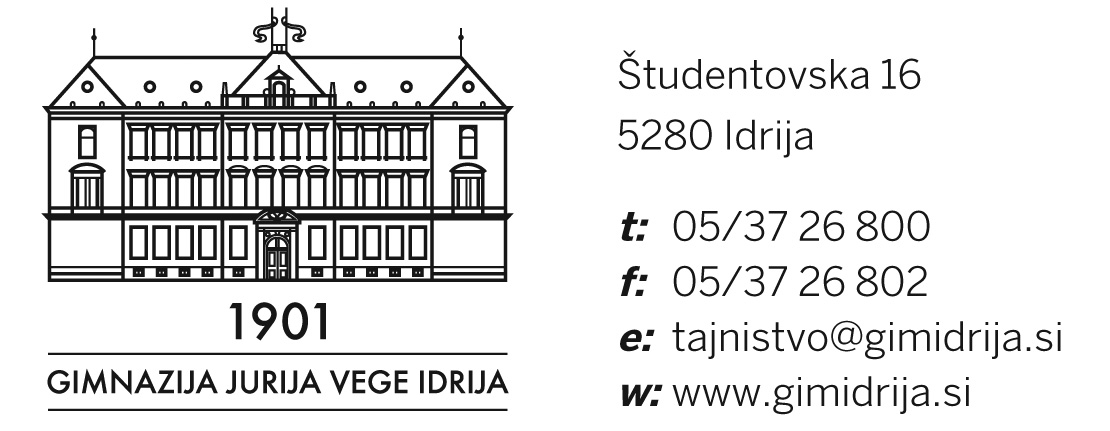 EVIDENČNI LIST ZA SAMOTESTIRANJE DIJAKOVIme in priimek dijaka: _____________________________________________ oddelek _________Evidenca samotestiranja                                                                                                                         (napišite mesece)Zap.št.Datum samotestiranjaRezultat testa Podpis dijakaPodpis nadzornega učitelja123456789101112131415161718192021222324